SASKATCHEWAN WESTERN DRESSAGE ASSOCIATION
WSDAC/SHF Heritage Sanctioned ShowDATE:  August 13 & 14, 2022WSDAC Permit Show
SHF Heritage Circuit Show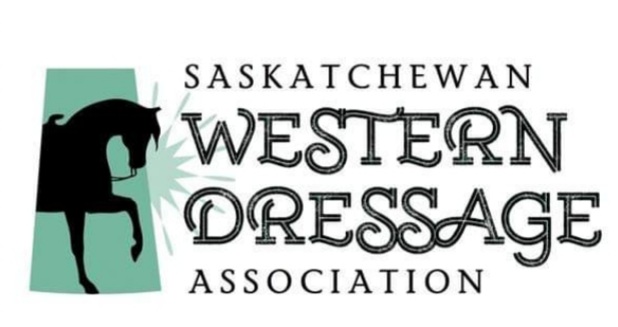 Judge:  Sarah Southwell,  Lethbridge, AB
Show Secretary:  Marci Perrin,  Moose Jaw, SK
Location:  Redvers Riding Arena,  Redvers, SK
ENTRIES RECEIVED AFTER THURSDAY, AUGUST 4 AT 5:00 PM WILL BE ASSESSED A $25 LATE FEE
**Entries will not be processed without payment****PARTICIPANTS OF THE SHOW MUST HAVE A CURRENT SHF MEMBERSHIP**
**Rides are limited to 60 tests per day**GENERAL INFORMATIONOFFICIALS	JUDGE:							Sarah Southwell,  Lethbridge, AB	SHOW SECRETARY:					Marci Perrin,  Moose Jaw, SK	VETERINARY OFFICE:					Peak Veterinary Health
									Phone:  (306) 692-4800OFFICE HOURS:  The show office will be open approximately one hour before and close approximately one hour after each show day.STABLING is available at Redvers Riding Arena.  Please contact Carol Sylvestre at (306) 452-7622.REQUIREMENTS:  Riders must have a current SHF or other Provincial Equine Association membership for liability insurance purposes to enter the show.RULES:  This show is sanctioned by Western Style Dressage Association of Canada and by Saskatchewan Horse Federation.  The show will use the WSDAC tests and rules, and will also follow the SHF Rule Book.ENTRIES must be in the hands of the show secretary by 5:00 pm Thursday, August 4th, 2022.  Entries will not be processed without payment.  All entries must be made in writing or through JotForm and signed by the owner/agent of the horse and the exhibitor.  The parent or legal guardian MUST sign entries of all JUNIOR riders and the junior’s birthdate must be provided.  A separate entry form must be filled out for each horse/rider combination and will be assigned a separate number.ENTRY FEE POLICY:  Riders that have a SWDA Membership will pay $10 less per classes entered at SWDA shows.OFFICE FEE:  The office fee will only be charged for one day if you enter both days on the weekend and is charged per horse/rider combination.LATE ENTRIES received after the closing date WILL be assessed a $25 late fee.  Additional classes may be added, at posted rate(s), to your existing entry without such late penalties.CHANGES/CANCELLATIONS of entries are allowed up to the deadline date of Tuesday, August 9th.  After the deadline date of entry, you will be responsible to remit payment for entries regardless of changes/cancellations made.  Please send changes to saskwesterndressage@gmail.com.REFUNDS:  There will be no refund on entry fees after the official closing date of entries, except with a veterinary certificate stating that the horse will be unable to show during the show, or a doctor’s certificate in the case of the participants.  OFFICE FEES ARE NON-REFUNDABLE.  If SWDA cancels the show due to weather or pandemic restrictions, the office fees will be held and all other fees will be refunded.HELMETS:  Junior competitors are required to wear an approved ASTM/SEI helmet on the grounds during classes and practice ride times.  Senior riders at this show are permitted to wear cowboy hats or helmets as per WSDAC rules.NOMINATIONS:  Heritage Circuit approved classes will count towards year end awards.  Please ensure your SHF membership is current, and that you have nominated if you are interested in accumulating points for the awards.  To qualify for Heritage Provincial Finals September 23-25, 2022, you must attend a minimum of two Heritage Circuit shows and have placed in the top 5 in a division to be eligible.AWARDS:  All classes are offered as Open and Gaited with Junior divisions if entries warrant.  Ribbons awarded to 4th place.TESTS:  Walk/Walk, Introductory, Basic, Level 1, Level 2, Level 3 and Level 4 will be offered at this show.  Gaited horses are welcome.  If time allows a Rideability test will be offered at the end of each day.  Entry for this will happen at the show.A HORSE MAY COMPETE IN ANY TWO (2) CONSECUTIVE LEVELS AND A MAXIMUM OF FOUR (4) TESTS PER DAY.  I.E.  consecutive levels would be Intro and Basic allowing a rider to ride 2 classes in Introductory Level and 2 classes in Basic Level, or all 4 classes in one Level.  Rideability classes are not included in the 4 class limit.CRUEL, ABUSIVE, OR INHUMANE TREATMENT OF A HORSE AT ANY SWDA COMPETITION BY AN EXHIBITOR, OWNER, TRAINER, OR OTHER PERSON WILL NOT BE TOLERATED ANYWHERE ON THE GROUNDS UNDER ANY CIRCUMSTANCES.  SWDA SUPPORTS ANY DECISION OF OFFICIALS OR SHOW COMMITTEES THAT REMOVE A HORSE FROM A COMPETITION DUE TO OBVIOUS LAMENESS OR EXHAUSTION.  CRUELTY CAN BE DEFINED AS INTENTIONALLY CAUSING PAIN OR UNNCESSARY DISCOMFORT TO A HORSE.  THE STANDARD BY SUCH CONDUCT OR TREATMENT WILL BE MEASURED IS THAT WHICH A RESONABLE PERSON, INFORMED AND EXPERIENCED IN GENERALLY ACCEPTED EQUINE TRAINING AND EXHIBITION PROCEDURES, WOULD DETERMINE TO BE CRUEL, EXCESSIVE, OR INHUMANE.ENTRY SUBMISSION CHECK LISTEntry Form
Release and Waiver of Liability
Copy of SHF Membership
Copy of WSDAC Membership – if applicable
Payment for EntrySWDA – WSDAC/SHF HERITAGE SHOW
August 13 & 14, 2022
Redvers Riding Arena – Redvers, SK*** LIMITED TO 60 TESTS PER DAY *****Horse/Rider combinations may ride up to a maximum of 4 tests & may only ride 2 consecutive levels.**
Rideability are complimentary tests and do not count towards the 4 test maximum.Show start time will be tentatively set for 9:00 am Saturday & 9:00 am Sunday.**EACH CLASS WILL BE SPLIT FOR JUNIORS****RIDEABILITY CLASSES WILL BE ADDED AT THE END OF THE SHOW**SWDA – WSDAC/SHF HERITAGE SHOW
WSDAC/Heritage Circuit Approved – August 13 & 14, 2022
Redvers Riding Arena – Redvers, SK
One Entry per Horse/Rider Combination
$25.00 Late Fees assessed after 5:00 PM THURSDAY, AUGUST 4, 2022
(Entries will not be processed without payment)Name of Rider:  	Youth DOB:    /   /
Address of Rider:  
Phone (H):  	Phone (C):  	E-Mail:  
SHF #:    WSDAC #:    *Proof of memberships required
Registered or Show Name of Horse:  
Age of Horse:  	Sex of Horse:    Horses WSDAC #:  
Owner of Horse:  	Owner’s SHF #:  
             PLEASE SELECT:	 RIDER DIVISION:  			IS YOUR HORSE GAITED:  *IF SWDA CANCELS THE SHOW DUE TO WEATHER OR PANDEMIC RESTRICTIONS, THE OFFICE FEE WILL BE HELD AND ALL OTHER FEES WILL BE REFUNDED*Mail Entry Forms & Cheques to:
Moose Jaw Exhibition Company Limited
250 Thatcher Drive East  Moose Jaw, SK  S6J 1L7
P:  306.692.2723;  F:  306.692.2762;  E:  moosejawexh@sasktel.netMake Cheques Payable to:  SWDAE-Transfers can be sent to saskwesterndressage@gmail.comRelease and Waiver of LiabilityI , in consideration of being permitted to participate in or in consideration of a horse owned by myself allowed to participate in the Saskatchewan Western Dressage Association WSDAC Show being held at Redvers Riding Arena, Redvers, Saskatchewan on August 13 & 14, 2022 (herein after referred to as the ‘Show’) and being aware of the dangers involved in equestrian competition, do for myself, heirs, executors and administrators and assigns hereby release and forever discharge Redvers Riding Arena, Saskatchewan Western Dressage Association, the show, the show committee, its officers and agents from any and every claim, demand, action and right of action, of whatever kind of nature.  Either in law or in equity arising from or by reason of any bodily injury or personal injuries knows or unknown, death or property damage, including injury to my horse, resulting from any accident which may occur as a result of my horse(s) participation in the show, or any activities in connection with the show, whether by negligence or not.It is further agreed that I will indemnify the show committee and Saskatchewan Western Dressage Association, and Redvers Riding Arena from any and all loss, liability, damage or costs that may incur due to the participation of myself or my horse in the show caused by my negligence or otherwise.Signed this  day of , 2022 A.D.Signature of Rider or Guardian if under 18 years of age:		 Printed Name:Signature of Participant:					Printed Name:Signature of Owner/Agent of Horse:				 Printed Name:LEVELTESTRING SIZECLASS NO.SATURDAYCLASS NO.SUNDAYWalk/Walk Level20 x 40101201Introductory LevelA20 x 40102202Introductory LevelB20 x 40103203Introductory LevelC20 x 40104204Introductory LevelD20 x 40105205Basic LevelA20 x 40106206Basic LevelB20 x 40107207Basic LevelC20 x 60108208Basic LevelD20 x 60109209Level 1A20 x 60110210Level 1B20 x 60111211Level 1C20 x 60112212Level 1D20 x 60113213Level 2A20 x 60114214Level 2B20 x 60115215Level 2C20 x 60116216Level 2D20 x 60117217Level 3A20 x 60118218Level 3B20 x 60119219Level 3C20 x 60120220Level 3D20 x 60121221Level 4A20 x 60122222Level 4B20 x 60123223Level 4C20 x 60124224Level 4D20 x 60125225RideabilityWalk/Jog20 x 40126226RideabilityWalk/Jog/Lope20 x 40127227Class NumberClass DescriptionClass DescriptionOffice Fee**Mandatory$ 20Show Secretary Fee**Mandatory$ 5Stabling$20/Night Contact Carol at 306-452-7622SWDA Member Fee$25 per Test x  testsNon Member Fee$35 per Test x  testsLate Fee$25 Applies to entries received after 5:00 pm Thursday, August 4, 2022DEPOSIT FEE FOR NUMBER – SEPARATE CHEQUE PLEASE$ 5.00TOTAL FEES